V NOVO ŠOLO GREM … PRIPOROČILA ZA OLAJŠANJE PREHODA – DA BO LAŽJE …Sprememba šole je velik korak – za otroka, starše, sorojence, razširjeno družino in prijatelje, pa tudi za strokovne delavce, ki se v primerih prešolanja ali zamenjave vzgojno–izobraževalnega programa prav tako pogosto soočamo s strokovnimi in osebnimi dilemami, s stiskami, z vprašanji. V takih primerih sta pomembni informiranost in podpora ter hkrati dobro poznavanje odgovornosti, ki jih imamo v svoji vlogi – pogosto mnogo skrbi in stresa izhaja iz prevelikega bremena, ki si ga naložimo na svoje rame. Suport in informacije vam lahko ponudimo na več nivojih: 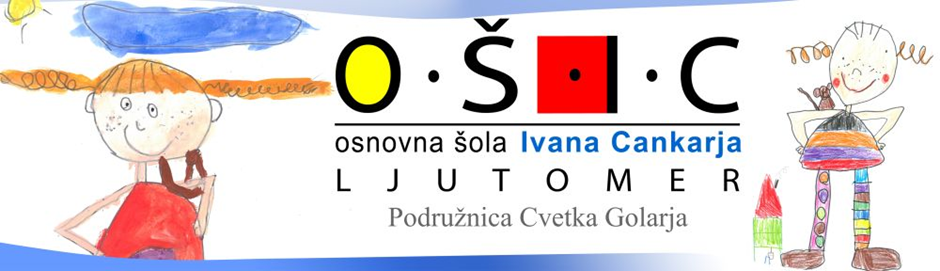 